Pracovní skupina "Ergoterapeuti v oblasti péče o duševní zdraví"Jakou chceme podobu ergoterapie v oblasti péče o duševní zdraví v ČR?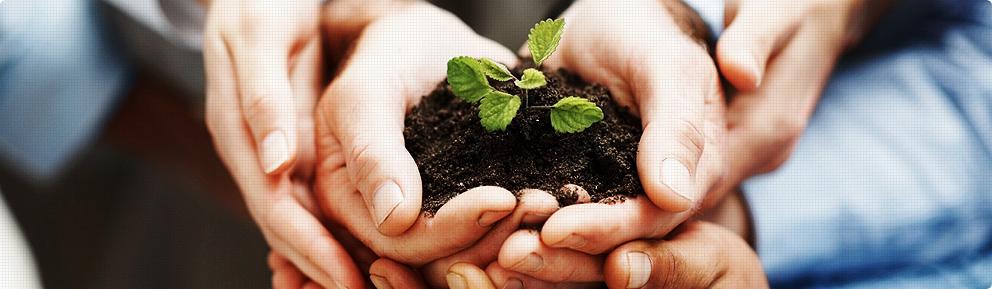 Naším cílem je především vytvořit podpůrnou síť ergoterapeutů působících v oblasti péče o duševní zdraví, která bude vzájemně sdílet své zkušenosti a zasazovat se o rozvoj dobré praxe.Rámcové cíle pracovní skupiny:
1. Vytvořit základnu ergoterapeutů v oblasti péče o duševní zdravíSdílení zkušeností a dobré praxeVzájemná podpora a možnost diskuze nad rozvojem vlastní praxe (sdílení nástrojů, postupů, metod atd.)Možnost pravidelné skupinové supervize specificky zaměřené pro potřeby ergoterapeutůVznik databáze ergoterapeutů působících v oblasti péče o duševní zdravíRozvoj Recovery modelu v ergoterapeutické praxiMožnost spolupracovat při standardizaci zahraničních EB nástrojů a postupůPráce se specifickými skupinami (forenzní psychiatrie, dětská psychiatrie, gerontopsychiatrie..)Spolupráce s ČAE na vytvoření strategického plánu rozvoje a vytvoření doporučených postupů pro práci ergoterapeutů v oblasti péče o duševní zdravíMožnost vytvoření, zapojení se do výzkumu pro rozvoj EB praxe ergoterapie2. Posílení role ergoterapeutů v rámci reformy péče o duševní zdravíZapojení ergoterapeutů do probíhajích jednání o reformě péče o duševní zdravíStanovení priorit, zájmů, role ergoterapeuta v oblasti péče o duševní zdravíLobby a prosazování potřebných legislativních úprav pro rozvoj EB praxe ergoterapieOsvěta a šíření informací o ergoterapii jako oboru v oblasti péče o duševní zdraví3. Zkvalitnění pregraduálního a postgraduálního studia ergoterapie Boj se stigmatem duševního onemocnění v rámci výuky a v práci se studenty ergoterapieRozšíření výuky o práci v oblasti péče o duševní zdraví (např. recovery, komunitní péče, psychosociální rehabilitace, ergoterapeutické modely a rámce vztahů aplikované v této oblasti atd.)Stanovení doporučených osnov pro pregraduální a postgraduální vzdělávání v oblasti péče o duševní zdravíPříprava a realizace akreditovaného vzdělávání pro ergoterapeuty v této oblastiPlánované první setkání: 6. 12. 2017, Praha (místo upřesníme dle počtu účastníků)V případě zájmu o více informací či připojení se ke skupině kontaktujte:Mgr. Jana Pluhaříková Pomajzlová                                             Bc. Kateřina VoslářováTel.: 775 961 964                                                                           Tel: 723 849 860Email: pomajzlovic@centrum.cz                                                 Email: k.voslarova@gmail.comSkype: Jana _Pluharikova_Pomajzlova       